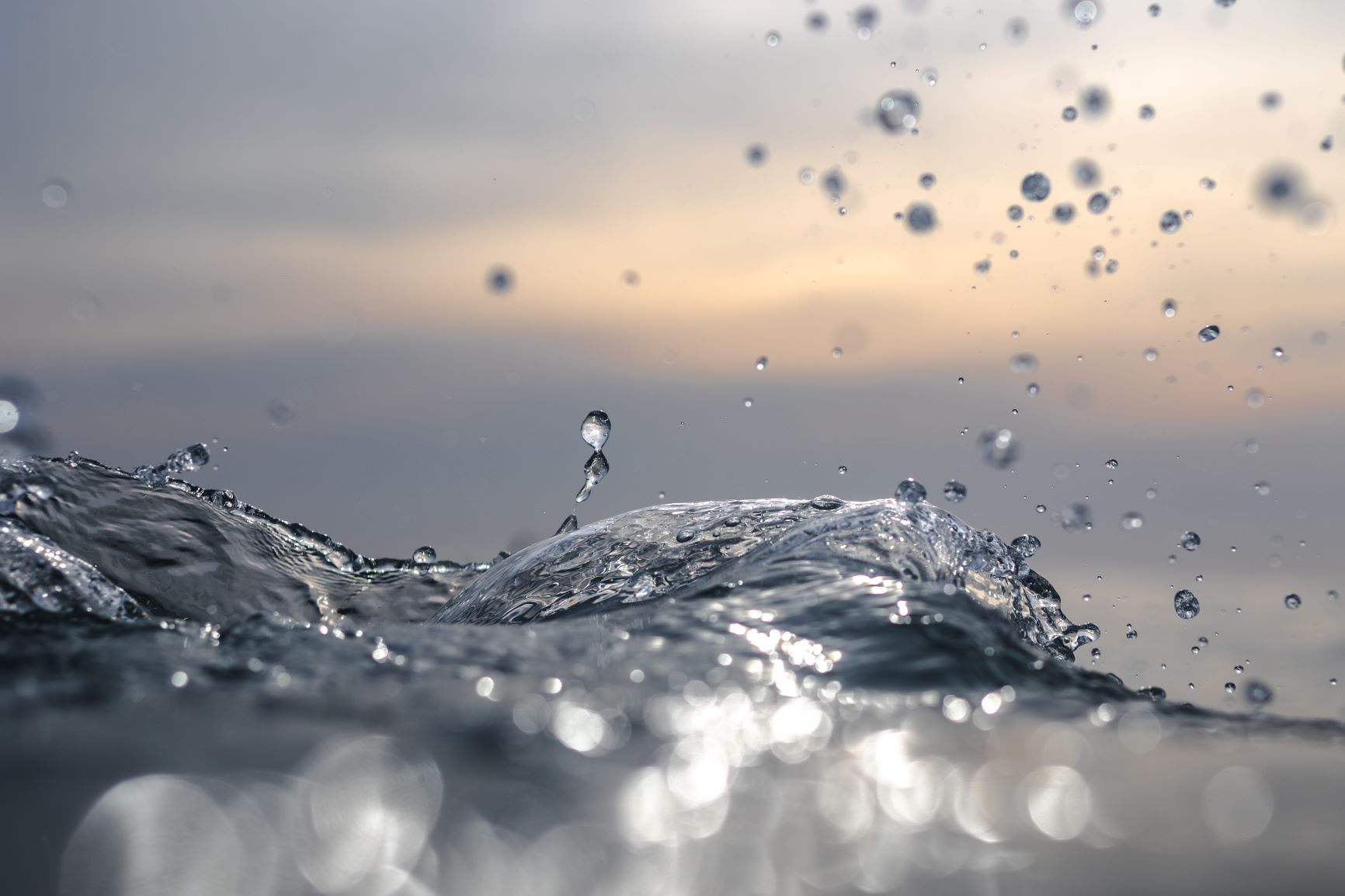 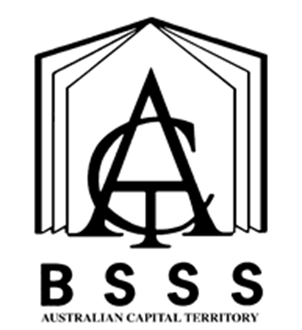 Front Cover Art provided by Canberra College student Aidan GiddingsStudent CapabilitiesAll courses of study for the ACT Senior Secondary Certificate should enable students to develop essential capabilities for twenty-first century learners. These ‘capabilities’ comprise an integrated and interconnected set of knowledge, skills, behaviours and dispositions that students develop and use in their learning across the curriculum. The capabilities include:LiteracyNumeracyInformation and communication technology (ICT) capabilityCritical and creative thinkingPersonal and social capabilityEthical behaviourIntercultural understanding.Courses of study for the ACT Senior Secondary Certificate should be both relevant to the lives of students and incorporate the contemporary issues they face. Hence, courses address the following three priorities. These priorities are:Aboriginal and Torres Strait Islander histories and culturesAsia and Australia’s engagement with AsiaSustainability.Elaboration of these student capabilities and priorities are available on the ACARA website at www.australiancurriculum.edu.au. Course NameBehavioural ScienceCourse ClassificationA/T/MCourse FrameworkThis course is presented under the Behavioural Science Course Framework 2015. The course consists of a combination of units from the following courses:Psychology A/T/M 2017-2021Sociology A/T/M 2017-2021All units from these courses may be included in a Behavioural Science course providing there is no duplication of content.Operational requirementsThe operational requirements are:Colleges must be aware of policies concerning transfer of units and whole courses (refer section 4.3.5.2.2 Units in Other Courses) to another course and policies relating to moderation scaling groups. (Refer section 5.4.1 Course Combination into Moderation Scaling Groups)The above requirements must be clearly identified in student handbooks. Course AdoptionCondition of AdoptionThe course and units of this course are consistent with the philosophy and goals of the college and the adopting college has the human and physical resources to implement the course.Adoption ProcessCourse adoption must be initiated electronically by an email to bssscertification@ed.act.edu.au by the principal or their nominated delegate.The email will include the Conditions of Adoption statement above, and the table below adding the College name, and A and/or T and/or M and/or V to the Classification/s section of the table.College:Course Title:Behavioural Science (Integrated Course)Behavioural Science (Integrated Course)Behavioural Science (Integrated Course)Behavioural Science (Integrated Course)Behavioural Science (Integrated Course)Unit TitlesPsychology / Sociology Psychology / Sociology Psychology / Sociology Psychology / Sociology Psychology / Sociology Classification/s:A		T		MA		T		MA		T		MA		T		MA		T		MFramework:Behavioural Science Course Framework 2015Behavioural Science Course Framework 2015Behavioural Science Course Framework 2015Behavioural Science Course Framework 2015Behavioural Science Course Framework 2015Dates of Course Accreditation:Dates of Course Accreditation:from2017to2021